Form Perubahan Judul SkripsiYang bertanda tangan di bawah ini : Nama			:		NIP			:Pembimbing ke	:Menyetujui perubahan judul skripsi / magang : Judul lama		:Judul Baru		:Atas nama mahasiswa sebagai berikut :Nama 			:NIM			:Prodi			:Malang,Menyetujui,							Mengetahui,Dosen Pembimbing I/II					a.n DekanKetua Program Studi .............................................................................					...................................................NIP ...................................................					NIP ...................................................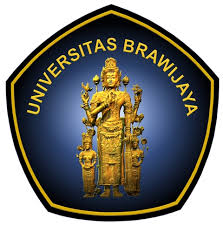 KEMENTERIAN RISET TEKNOLOGI DAN PENDIDIKAN TINGGIUNIVERSITAS BRAWIJAYAFAKULTAS ILMU ADMINISTRASIJl. MT. Haryono 163, Malang 65145, IndonesiaTelp. : +62-341-553737, 568914, 558226   Fax : +62-341-558227 http://fia.ub.ac.id                  E-mail: fia@ub.ac.id